 (Владимир Нуртаевич Изтляев родился 30 августа 1950 года, село Подгорное Кувандыкского района Оренбургской области) - поэт. Окончил Оренбургский сельхозтехникум в 1971 году. Работал механиком-бригадиром в совхозе имени 50-летия СССР Адамовского района Оренбургской области.. Публиковался почти во всех газетах Оренбуржья – в 56-ти районных, городских, областных, а также в 22-х газетах за пределами Оренбургской области России. Всего в 115 изданиях! Его стихи вошли в 18 коллективных книг, печатались в 17-ти журналах и альманахах, в двухтомной антологии «Поэты»Башни»», «Прозаики «Башни»». Автор восьми поэтических книг  и книги рассказов. Член Союза российских писателей, Академии российской литературы и международного клуба «Московский Парнас». Лауреат литературных конкурсов «Расцвели Оренбургские степи» (2003), «Оренбургский край -  XXI век» (2013), «Стихия Пегаса» (Оренбург, 2014), отмечен дипломом Южно-Уральской литературной премии (Челябинск, 2014). Имя Владимира Изтляева вошло в библиографический словарь «Литературное Оренбуржье», в Кувандыкскую энциклопедию.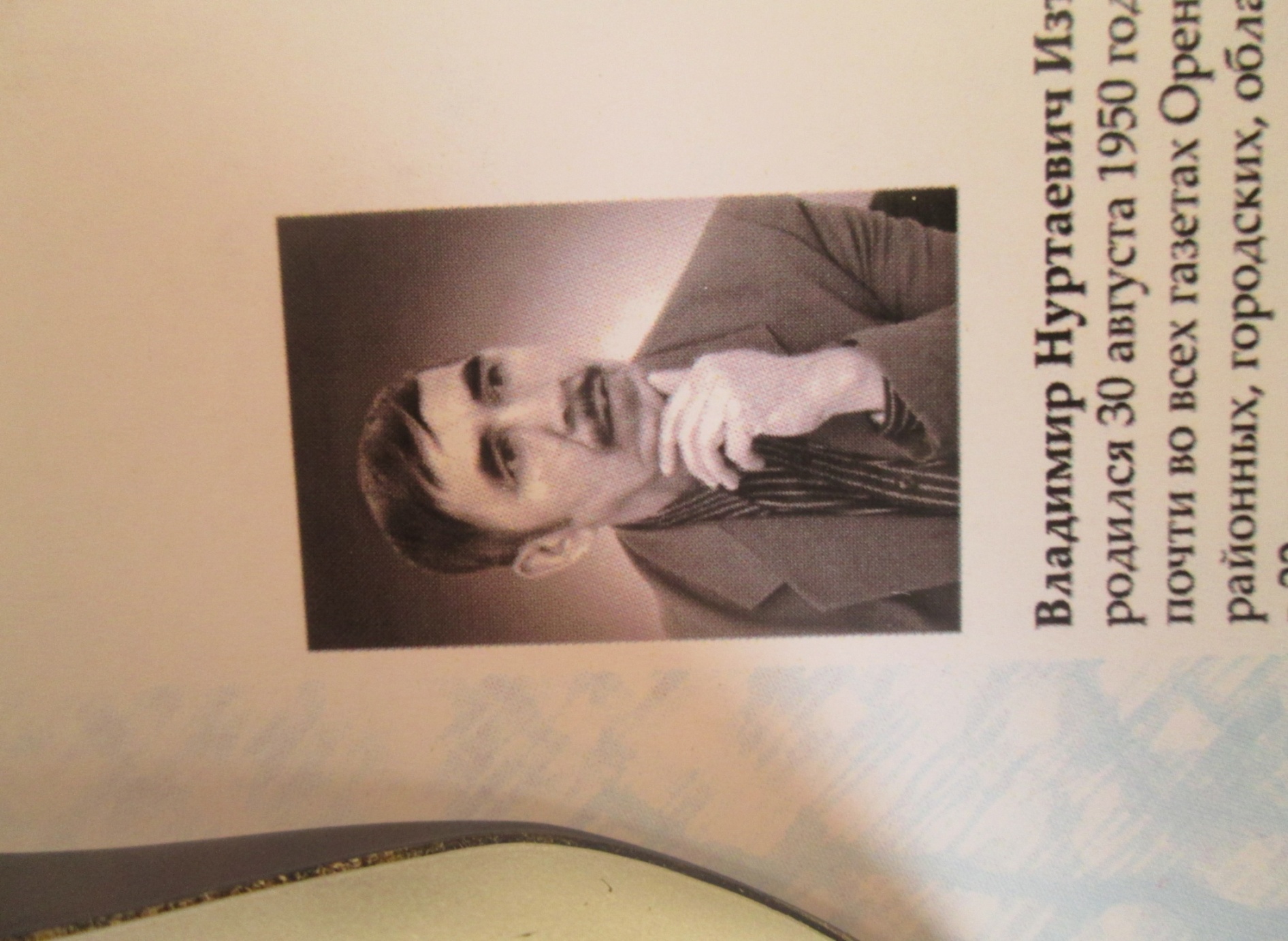  Отмечен почетной грамотой Союза российских писателей.ПРОИЗВЕДЕНИЯ В. Н. ИЗТЛЯЕВАБархатный сезон : избранное : стихи / В. Н. Изтляев. - Оренбург : Агентство "Пресса", 2010. - 73, [3] с. : портр.Золотые ладони рассвета : стихи / В. Н. Изтляев. - СПб. : Четверг, 2009. - 63 с. : портр.Лес чудес : стихи для детей / В. Н. Изтляев ; худ. А. Абленина. - Оренбург : Димур, 2007. - 47, [1] с. : цв.ил.Не напрасные слова... : стихи / В. Н. Изтляев ; ред. В. Г. Моисеев. - Оренбург : РИО ОГИМ, 2008. - 53, [2] с. : портр.Приключения местного значения : рассказы / В. Н. Изтляев ; ред. В. Моисеев. - Оренбург : Агентство "Пресса", 2011. - 52, [2] с. : портр.Цветет бессмертник : стихи / В. Изтляев ; сост. В. В. Рузавина ; худ. В. А. Туйсина. - Оренбург : ИПК "Южный Урал", 2000. - 62, [1] с. : ил., портр.ПЕРИОДИЧЕСКИЕ ИЗДАНИЯБашня : альманах : 2002 / ред. В. Г. Моисеев ; ред. кол.: Л. А. Бураков, И. П. Малов, И. М. Юлаев. - Оренбург : ИПК ОГУ, 2002. - 186 с. : портр. - Библиогр.: с. 186.Башня : альманах : 2003 / ред. В. Г. Моисеев ; ред. кол.: Л. А. Бураков, И. П. Малов, И. М. Юлаев. - Оренбург : ИПК ОГУ, 2003. - 219 с. : портр. - Библиогр.: с. 219.Башня : альманах : 2004 / ред. В. Г. Моисеев ; ред. кол.: Л. А. Бураков, И. П. Малов, И. М. Юлаев. - Оренбург : ИПК ОГУ, 2004. - 206 с. : портр. - Библиогр.: с. 205.Башня : альманах : 2005 / ред. В. Г. Моисеев ; ред. кол.: Л. А. Бураков, И. П. Малов, И. М. Юлаев. - Оренбург : ИПК "Южный Урал", 2005. - 207 с. : портр.Башня : альманах : 2007 / ред. В. Г. Моисеев ; ред. кол. Л. А. Бураков [и др.]. - Оренбург : РИО Оренб. гос. институт менеджмента, 2007. - 207, [1] с. : портр.О Родине своей поем : сборник стихов, песен поэтов Новосергиевского района Оренбургской области / Ред. Е. А. Урбанович . - Оренбург : Орлит - А, 2001. - 128 с. : фото.О Родине своей поем. Вып. 4 / Адм. МО Новосергиевский район Оренбургской области ; сост. Н. А. Толкачева. - Новосергиевка (пос.), 2010 (Редакция Новосергиевской редакционной газеты "Голос глубинки"). - 191 с. : фото 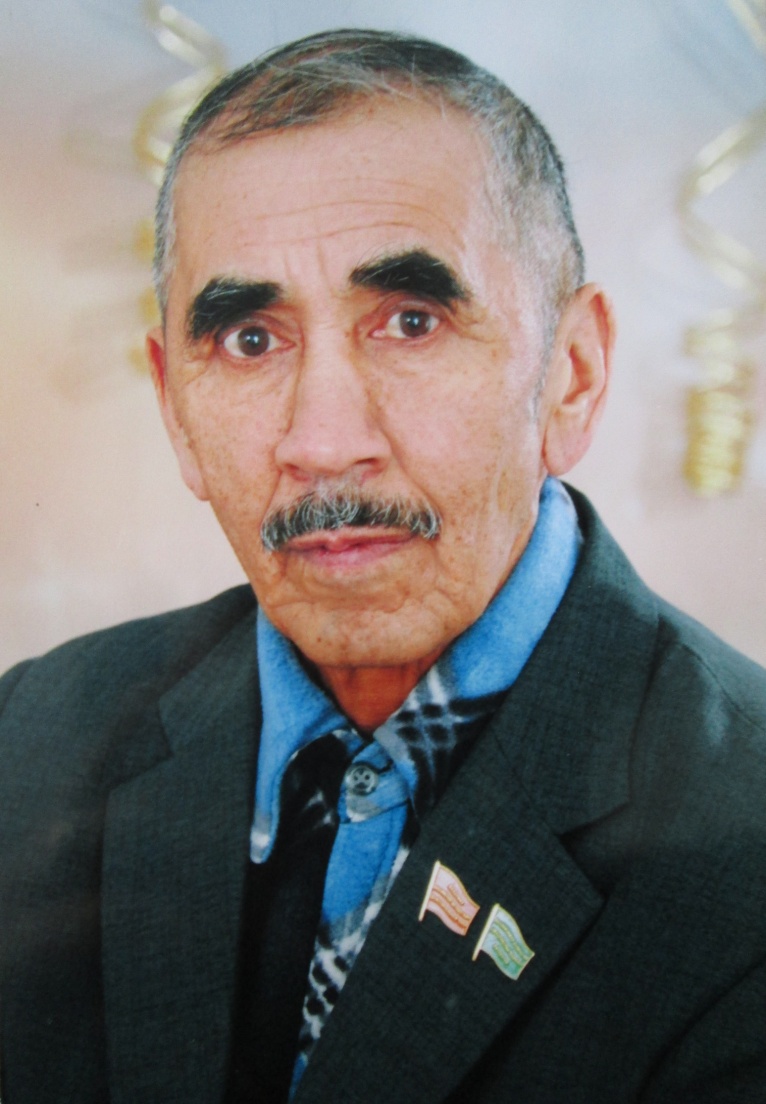 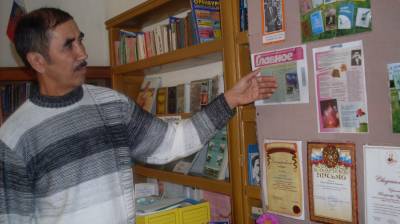 
Медовый АвгустВ медовый месяц. АвгустТрава лугов, как шелк!..Медвяной ночи пряностьИ соловьиный слог!..Туман накроет плечи,Касаясь наготы,Но ясноликий месяцПодсмотрит с высоты.На скомканное платье,Копны духмяной тень,На нежные объятьяДвух обнаженных тел.-//-//-//-Знать, иссяк запас мороза крепкого.Раз капель высоты зданий мерит.Думаю достаточно и этого,Чтобы в близость лета нам поверить……Осень вот дошла до самой крайности,Прохудилась, видно, преисподняя.И, наверно, хватит этой малости,Чтобы нам тот март далекий вспомнить.Ты ко мне питаешь чувства нежности,А моих к тебе – и не измерить!Так давай же наберемся смелости,Чтобы сладость наших губ проверить!Попутчики.Одутловатые хмурые лица.Утро. Вагон. Сонных мыслей полёт.Чай принесёт, в самый раз, проводница,Непринужденно беседа пойдёт.Баночку мёда башкирка достанет,Сало порежет самарец Федот;Робко предложит вино дагестанец,Но, спохватившись, бутыль уберёт.Фирменный скорый размеренно мчится.Где-то на станции Гуля сойдёт,Неторопливо самарец простится,Следом Анзор крепко руку пожмет.… Одутловатые мятые лица.Новых попутчиков всхлипчатый храп.Дождичком серым встречает столица,Город Москва – Белокаменный град!Горсточка везений…О, Творец, Всевышний и Создатель,Подари нам ясные денёчки,Чтоб купались утром в росных капляхЛандышей стозвонных лепесточки!Чтоб носила так на коромыслеРадуга в двух облачках-ведёркахСиневу из голубой криницы,Как девица, грациозно, ловко!Чтоб пшеница в поле колосиласьИ ломился сад от спелых вишен.Чтобы перепёлочка гнездиласьИ звенели голоса детишекОгради от кляуз и болезнейИ большой беде не дай случиться.Одолжи мне горсточку везенийИ ошибок, чтоб на них учится.Владимир Изтляев (Оренбургская область).Член Союза Российских писателей, Академии российской литературы и Международного клуба – Московский Парнас.Времена года.Дождь слепой – лишь пыль слегка подмочитВ жаркий полдень Солнечного лета.Губы милой слаще чем цветочныйМёд янтарно-бронзового цвета!Бархатный сезон и бабье лето,Листопад и птичье многоточье…Осень наступила правомочноПод завывы ледяного ветра.Первый снег растает, это точно –Капелька за каплей с голых ветокПросочится в землю тёмной ночьюВлагой в зелень будущего лета.Майский гром, конечно, прогрохочет!Зацветет сирень, благоухая.А у милой голубые очи,Синева небес в них утопает.Этот мир.Как хорошо, что в этом мире естьРасплывчатая тень полувечерья,И свет луны, и синева небес,И робкое рассветное свеченье.Не громок, но всеслышен – Благовест,Остра, как бритва, горизонта кромкаВ краю черемух и берез – невест,Где реченька с названием – Подгорка.Здесь дождик, ожидаемый в четверг,Вдруг застучит по крышам в понедельник,Подсолнуха оранжевый берет,Арбуза полосатый мокрый тельник.Я тоже просто в этом мире есть,Тянусь былинкой вслед за жаворонком.Здесь радуга, как будто – Божий Перст,А облачко похоже на ягненка.Владимир Изтляев (Оренбургская область).Член Союза Российских писателей, Академии российской литературы и Международного клуба – Московский Парнас.Весеннее …Он так заметен снеготаяньем,И слышен свежим альтом птиц!А эти вздохи, восклицанья,И конопатость юных лиц.Он музыкален как маэстро,Любвеобильный сердцеед!.Он дирижер капель – оркестра,Певец и песенный поэт!Ночами может вдруг приснитсяТакой забавный эпизод –Как в лужу – зеркальце глядитсяВаш мартовский гуляка – кот.***Глянь, лужицы с каемкой как тарелки,Торжественно расставил месяц – Март!Он мастер на уловки и проделки,Зиме объявит сразу: - Шах! и Мат! –Вот треснул лед. И речка вмиг проснулась,Боками трутся льдины в тесноте,Но вздыбилась она, потом прогнулась,И понесла всю массу на спине…Прекрасен сад в сиреневых потемках,Черемухи роскошная фата!И паренёк, красавице – девчонкеГлядящей так застенчиво в глаза!.***Нет – нет, еще ведь не весна,Так, лишь зима дала слабинкуПоднялось солнце на-гора,Замироточили вдруг льдинки.Нет-нет, еще ведь не веснаТо просто ветры заплутали,Подули с юга и весьмаЗимы устои раскачали.Нет-нет, еще ведь не весна,А просто времечко насталоТепло сердец дарить устамиИз уст – в уста! Из уст – в уста!.***Вот и Весна капелью постучаласьПо клавишам – ступенечкам крыльца.Сны зимние отенились, отмечтались,Весенней явью полнятся сердца.Стозвонный Март подарит потепленье,И Март Апрельский зазвучит вокруг!Сирени обозначится цветенье,И трепетная нежность алых губ!Весна грозою майской забушует,И аленьким тюльпаном зацветет!Одарит всех влюбленных поцелуемИ в лето незаметно перейдет.***К  Дню Победы!Отдымила, падая ракета,Отгремел последний залп катюш!.Уж, который раз встают рассветыИ звучит весной – Победный Туш!Рядовой Изтляев и Зарипов,Волженцев, Егоров и ПановЗемляки – саперы отзовитесь… Тишина – понятная без слов…Сколько вас осталось в ОренбуржьеРота или может только - взвод?… В мирном небе белый голубь кружитИ в садах сирень во всю цвете!Владимир Изтляев. (Оренбургская область).Член Союза Российских писателей, действительный член Академии Российской литературы, Литератор международного клуба – Московский Парнас.               ***Ах, как эта женщина красива!Каков овал фигуры и лица…«Восток» и «Запад» - этакое диво,Достойна кисти гения-творца!...А как она, смущаясь и робея,На «Вы» к вам обращалась каждый раз,Как нежностью и прелестью своеюБыла чиста очарованьем глаз!...                                       В.Н. ИзтляевЧлен Союза Российских писателей.       ВЕСНАВот и встретились после разлуки.После долгой холодной зимы.И друг другу озябшие рукиСогреваем дыханием мы.Вот и солнце прорвалось сквозь тучи,Фиолетовый вспыхнул огонь…Это первый подснежник на круче,Отогретой, как милой ладонь…                                       В.Н. ИзтляевЧлен Союза Российских писателей                 ***Скоро весна обрадует:Март!.... Долгожданный апрель!...В мае сирень за оградою.Первой любви канитель!...                                 В.Н. ИзтляевЧлен Союза Российских писателей